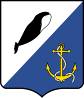 АДМИНИСТРАЦИЯПРОВИДЕНСКОГО ГОРОДСКОГО ОКРУГАПОСТАНОВЛЕНИЕВ целях уточнения отдельных положений муниципальной программы «Стимулирование экономической активности населения Провиденского городского округа на 2020-2023 годы», Администрация Провиденского городского округаПОСТАНОВЛЯЕТ:1.	Внести в Постановление Администрации Провиденского городского округа от 06 мая 2016 года № 116 «Об утверждении муниципальной программы «Стимулирование экономической активности населения Провиденского городского округа на 2020-2023 годы» следующие изменения:           1).  в Паспорте Программы:        а) абзац «Объёмы бюджетных ассигнований Программы» изложить в следующей  редакции:«»;            2) В Подпрограмме «Поддержка хозяйствующих субъектов, осуществляющих деятельность в поселке городского типа Провидения»:             а) в Паспорте Подпрограммы абзац «Объёмы бюджетных ассигнований Подпрограммы» изложить в следующей редакции:"                                                                                                                                  »;            б) раздел IV «Ресурсное обеспечение Подпрограммы» изложить в следующей редакции:«Всего по Подпрограмме составляет 3763,8 тыс. рублей, из них по годам:2020 год - за счет средств окружного бюджета – 3763,8;за счет средств местного бюджета – 0,0 тыс. рублей;2021 год - за счет средств окружного бюджета – 0,0;за счет средств местного бюджета – 0,0 тыс. рублей;2022 год - за счет средств окружного бюджета – 0,0;за счет средств местного бюджета – 0,0 тыс. рублей;2023 год - за счет средств окружного бюджета – 0,0;за счет средств местного бюджета – 0,0 тыс. рублей.»;              3)  В Подпрограмме «Поддержка хозяйствующих субъектов, осуществляющих деятельность в сельской местности и торговой сфере в Провиденском городском округе»:               а) в Паспорте Подпрограммы абзац «Объёмы бюджетных ассигнований Подпрограммы» изложить в следующей редакции:  «Всего по Подпрограмме составляет 4242,8 тыс. рублей, из них по годам:2020 год - за счет средств окружного бюджета – 1965,8 тыс. рублей;за счет средств местного бюджета –  2,0 тыс. рублей;2021 год – за счет средств окружного бюджета – 2272,7 тыс. рублей;за счет средств местного бюджета – 2,3 тыс. рублей;2022 год - за счет средств окружного бюджета – 0,0 тыс. рублей;за счет средств местного бюджета – 0,0 тыс. рублей;2023 год - за счет средств окружного бюджета – 0,0 тыс. рублей;за счет средств местного бюджета –  0,0 тыс. рублей»;               б) раздел IV «Ресурсное обеспечение Подпрограммы» изложить в следующей редакции:«Всего по Подпрограмме составляет 4242,8 тыс. рублей, из них по годам:2020 год - за счет средств окружного бюджета – 1965,8 тыс. рублей;за счет средств местного бюджета –  2,0 тыс. рублей;2021 год – за счет средств окружного бюджета – 2272,7 тыс. рублей;за счет средств местного бюджета – 2,3 тыс. рублей;2022 год - за счет средств окружного бюджета – 0,0 тыс. рублей;за счет средств местного бюджета – 0,0 тыс. рублей;2023 год - за счет средств окружного бюджета – 0,0 тыс. рублей;за счет средств местного бюджета –  0,0 тыс. рублей».                     4)  В Паспорте муниципальной программы:                                                                                        	а) В Паспорте муниципальной подпрограммы «Поддержка хозяйствующих субъектов, осуществляющих доставку и реализацию через торговые сети в Провиденском городском округе продовольственных товаров с ограниченными сроками реализации авиатранспортом» в графе «Объёмы финансовых ресурсов Подпрограммы» цифры «5 160,0» заменить цифрами «5 906,3»;	б) В Приложении 1 к муниципальной подпрограмме                                                                                                                                                «Поддержка хозяйствующих субъектов, осуществляющих   доставку и реализацию через торговые сети в Провиденском  городском округе продовольственных товаров с ограниченными сроками реализации авиатранспортом» в столбце «Значение показателя» цифру «3» заменить цифрой «5»;	в) В Приложении 2 к муниципальной подпрограмме                                                                                                                                                «Поддержка хозяйствующих субъектов, осуществляющих   доставку и реализацию через торговые сети в Провиденском  городском округе продовольственных товаров с ограниченными сроками реализации авиатранспортом» цифры «5 160,0» заменить цифрами «5 906,3».                 2. Обнародовать настоящее постановление на сайте Провиденского городского округа.      3.	Контроль за исполнением настоящего постановления возложить на Управление финансов, экономики и имущественных отношений администрации Провиденского городского округа (Веденьева Т.Г.).Глава Администрации				                              С.А. ШестопаловПодготовлено:	М.Б. СапрыкинаСогласовано:	Т.Г. Веденьева	Д.В. Рекун                                                                                               Разослано: дело, Управление финансов, экономики и имущественных отношений.от 30 декабря 2020 г.                    № 416пгт. ПровиденияО внесении изменений в постановление Администрации Провиденского городского округа от 06 мая 2016 года № 116 «Об утверждении муниципальной программы «Стимулирование экономической активности населения Провиденского городского округа на 2020-2023 годы»Объёмы бюджетных ассигнований ПрограммыОбщий объем бюджетных ассигнований Муниципальной программы составляет  15112,9 тыс. рублей, из них по годам:2020 год - за счет средств окружного бюджета – 5729,6 тыс. рублей;за счет средств местного бюджета – 6208,3 тыс. рублей;2021 год  - за счет средств окружного бюджета 2272,7 тыс. рублей; за счет средств местного бюджета – 302,3 тыс. рублей; 2022 год – за счет средств окружного бюджета – 0,0 тыс. рублей;за счет средств местного бюджета – 300,0 тыс. рублей;2023 год – за счет средств окружного бюджета – 0,0 тыс. рублей;за счет средств местного бюджета – 300,0 тыс. рублей.Объёмы бюджетных ассигнований ПодпрограммыВсего по Подпрограмме составляет 3763,8 тыс. рублей, из них по годам:2020 год - за счет средств окружного бюджета – 3763,8;за счет средств местного бюджета – 0,0 тыс. рублей;2021 год - за счет средств окружного бюджета – 0,0;за счет средств местного бюджета – 0,0 тыс. рублей;2022 год - за счет средств окружного бюджета – 0,0;за счет средств местного бюджета – 0,0 тыс. рублей;2023 год - за счет средств окружного бюджета – 0,0;за счет средств местного бюджета – 0,0 тыс. рублей.